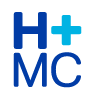 Refereeravond Anesthesiologie HMC       Voor alle geïnteresseerden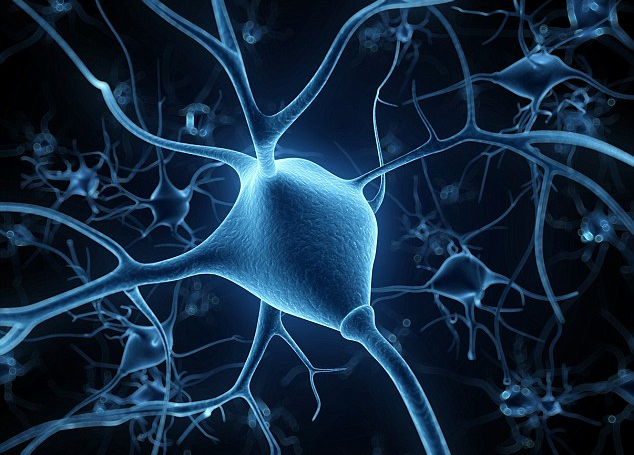 Dinsdag 20 februari 2018Locatie: Aula HMC WesteindeAdjuvante locoregionale anesthesie17.30 	Ontvangst en (Indisch) buffet18.00		Spinaal morfine voor laparoscopische ingrepenMark Koning, Anesthesioloog-Intensivist18.30		TAP-blok vs. lokale infiltratie bij abdominale chirurgieMarije Rijpkema, AIOS anesthesiologie18.50		PECS-blok bij mammachirurgie		Maarten Rossing, AIOS anesthesiologie19.10		Wordt een compartimentsyndroom gemist bij locoregionaal blok?Sarah Vinjé, AIOS anesthesiologie19.30		Afsluiting 19.35		Demonstratie locoregionale blokkadesGraag aanmelden vóór 16 februari ivm buffet bij: m.rijpkema@haaglandenmc.nl